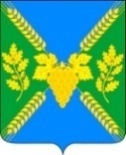 АДМИНИСТРАЦИЯ МОЛДАВАНСКОГО СЕЛЬСКОГО ПОСЕЛЕНИЯ  КРЫМСКОГО РАЙОНАПОСТАНОВЛЕНИЕот 02.12.2019                                                                                                                        №  209село МолдаванскоеО внесении изменений в постановление администрации Молдаванского сельского поселения Крымского района от 11 декабря 2018 года № 168«Об утверждении административного регламента администрации Молдаванского сельского поселения Крымского района по предоставлению муниципальной  услуги «Присвоение, изменение и аннулирование адресов»В соответствии с Федеральным законом  от 6 октября 2003 года № 131-ФЗ «Об общих принципах организации местного самоуправления в Российской Федерации»,  распоряжением Правительства Российской Федерации от 16 июня 2018 года № 1206-р «О внесении изменений в распоряжение Правительства Российской Федерации от 31 января 2017 года № 147-Р», уставом Молдаванского сельского поселения Крымского района, п о с т а н о в л я ю:1. Внести изменения в постановление администрации Молдаванского сельского поселения Крымского района от 11 декабря 2018 года № 168  «Об утверждении административного регламента администрации Молдаванского сельского поселения Крымского района по предоставлению муниципальной  услуги «Присвоение, изменение и аннулирование адресов» изложив пункт 2.5.1 приложения к постановлению в следующей редакции:«2.5.1. Общий срок предоставления муниципальной услуги не должен превышать10 дней со дня регистрации  заявления.».2. Ведущему специалисту администрации Молдаванского  сельского поселения Крымского района А.В.Петря обнародовать настоящее постановление  путем размещения на информационных стендах, расположенных на территории   Молдаванского сельского поселения Крымского района и разместить на официальном сайте администрации Молдаванского сельского поселения Крымского района в сети Интернет.3. Постановление вступает в силу со дня официального обнародования.Исполняющий обязанности главы Молдаванского сельского поселенияКрымского района                                                                                     А.Н.Шахов